               OGŁOSZENIEGminna Biblioteka Publiczna w Urszulinie zaprasza wszystkie dzieci, które nie chodzą do przedszkola ani do szkoły na „MIĘDZYNARODOWY  DZIEŃ  DZIECKA”, który odbędzie się w dniu                 03 czerwca 2014 roku o godzinie 1100 w Sali OSP przy Urzędzie Gminy w Urszulinie. Zbiórka przy budynku Zespołu Szkół w Urszulinie, następnie przemarsz barwnego korowodu do Świetlicy OSP. Zapisy dzieci są przyjmowane w bibliotece od poniedziałku do soboty  w godz. od 800 do 15oo.      Zachęcamy do przebrania się za bajkowe postacie.                   Udział w imprezie jest bezpłatny.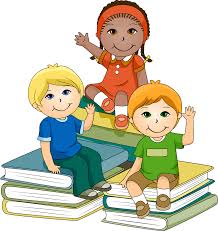                                                 ZAPRASZAMY	